The requirements for staff records are prescribed in section 32B of the Children’s Services Act 1996, regulation 28 (Enrolment and other documents) and in regulation 38 (Matters to be recorded in the staff record) of the Children’s Services Regulations 2009.Name of children’s service:	Licence ID:Staff details 	Title	Family Name	Given names	Date of BirthUnit number	Street number	Street NameSuburb/Town	State	PostcodePhone number*	Mobile number*	Date of employment or engagement*Determination of fit and proper person* 	Please include date of ‘fit and proper determination’ conducted by the Department of Education and Training or the date of licensee assessment (if applicable)Date assessed	Person Identification Nos (if known)	Regional Office (if applicable)Relevant qualifications 	Sections marked with * are not required by regulationAttach a copy of any relevant early childhood qualification and other training certificate including anaphylaxis management and first aid training certificates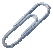 Hours of work 	Full time	Part time	CasualWhat days and hours does the staff member typically work?Details of Criminal History Checks 	 Assessment noticeRegulation 70 requires the licensee or primary nominee to read a current assessment notice (Working with Children Check) before a person becomes an employee or is engaged as a staff member. Teachersregistered with the Victorian Institute of Teaching (VIT) are not required to have a Working with Children Check (regulation 70(6)) as long as the licensee or primary nominee has checked the VIT register.Details of the current assessment notice (Working with Children Check [WWC Check]) (if applicable)Type of Assessment Notice (WWC Check) (please tick)  Employee	VolunteerAssessment notice reference	Date of Assessment	Expiry DateDate assessment notice was read by the Licensee or Primary Nominee	Date currency verifiedName of person who read and verified the assessment noticePosition (Licensee/Licensee Representative/Primary Nominee)Additional on line checks conducted to verify currency of assessment noticeDate currency verified	Name of person who verified the assessment notice	PositionDate currency verified	Name of person who verified the assessment notice	PositionDate currency verified	Name of person who verified the assessment notice	PositionDate currency verified	Name of person who verified the assessment notice	PositionAn assessment notice or volunteer assessment cannot be issued for the person because of the person’s age; and the person cares for or educates children at the children’s service only under the immediate supervision of the proprietor or a qualified staff member of the service.Details of Victorian Institute of Teaching (VIT) registration (if applicable)VIT registration numberDate the register was checked and person’s registration verifiedName of person who read and verified the assessment Notice or VIT registrationPosition (Licensee/Licensee Representative/Primary Nominee)Additional on line checks conducted to verify currency of VIT registrationDate currency verified	Name of person who verified the assessment notice	PositionDate currency verified	Name of person who verified the assessment notice	PositionDetails of the current criminal history notification (Police Records Check/National Police Certificate) for persons assessed by the Department as fit and proper persons to manage or control the serviceA criminal history notification is required when the Secretary or Delegate assesses the licensee, licensee representative, primary nominee or approved nominee as a fit and proper person to manage or control a children’s service. A criminal history notification will be required at a least once in a five year period.Name of police force which issued the notification	Reference Number	Date of IssueDate notification was read and considered by the Licensee or Primary NomineeName of person who read and considered results of criminal history notificationPosition (Licensee/Licensee Representative/Primary Nominee)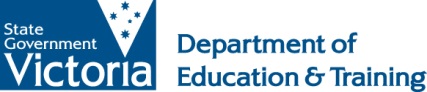 Children’s Services – Staff Record  Children’s’ Services Act 1996, Children’s Services Regulations 2009Qualifications or TrainingName of qualification(s)Dates completedRelevant qualifications or certificates of completedtraining.Anaphylaxis trainingAdministration of adrenaline auto-injection device (EpiPen®) (list dates of training).Anaphylaxis trainingAnaphylaxis management (insert course code)First aid trainingFirst aid trainingCardio-pulmonary resuscitation (CPR) Training(list dates of training)Asthma ban*Asthma ban numberMondayTuesdayWednesdayThursdayFridayStartLunchFinish